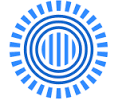 Du kannst deine eigene Prezi-Präsentation erstellen.Du weisst Bescheid, wozu sich Prezi eignet bzw. was mit Prezi möglich ist. Schau dir eine Prezi Präsentation an und probiere dann selber aus? (PA)Schaut euch dieses Beispiel einer Präsentation zum Thema BG an:		http://prezi.com/vp5ca7-r3pni/?utm_campaign=share&utm_medium=copy&rc=ex0shareErstellt anschliessend selber eine einfach Prezi Präsentation, mit folgenden Details: (Die Desktop Seite ist entsprechend eingerichtet. Ihr müsst nur noch eure Präsentation speichern.)Thema: mein Lieblingskünstler (Musik, Kunst, oder Sport)Inhalt: ca. 5-6 SeitenHilfe: http://prezi.com/qnmkkz50tez0/prezi-tutorial-auf-deutsch-in-german/Kontrolliere: Was hast du nun über Prezi erfahren? (EA)Wichtig ist eine genaue _______: deshalb wird vor Beginn der Präsentation ein _______ erstellt, dies hilft dabei, sich während der Erstellung an eine Struktur (_____ Faden) zu halten.
Prezi  wird ______ erstellt, die Dateien lassen sich ___ ___ __ runterladen. Bei der kostenlosen Variante ist die Ansicht jedoch für jedermann __________ zugänglich.
In Prezi Präsentation geht man vom ______ aus, und taucht dann in die Teilelemente ein, somit entsteht ein __________________ (roter Faden). Es gilt Inhalt vor ______ – also ________ vor der Verwendung von zu vielen „special effects“.
Merke! Die Zuschauer mögen _____ und _________ Präsentationen!
Bitte setze an der richtigen Stelle ein:Effekt | auf den PC | öffentlich | Ganzen | Planung | online | Vorsicht | kurze | roter | prägnante |  Mindmap* | Beziehungsgeflecht*)	Gedankenkarte oder Gedankenwolke: bestehend aus Hauptthemen und Unterthemen, die baumähnlich miteinander verbunden sind.Welche Begriffe hast du kennengelernt? Übersetze, ansonsten google nach:write:		frame:	arrow:		insert:	path:		public:	Beantworte zum Schluss folgende drei Fragen: (EA)Welche Navigationsmöglichkeiten gibt es bei Prezi? Zähle mind. 5 davon auf!Wie kannst du ein Bild einfügen? Beschreibe in 2 – 3 Sätzen.Was kannst du nicht mit Prezi machen? Markiere:Colors  Fonts  Design  Frames  Shapes  freier Pfad  Auflistungen  Zeitleiste  Fussnote  Sound einfügen  eine eigene Prezi-Präsentation auf meinen Computer herunterladen  eine fremde Prezi-Präsentation auf meinen Computer herunterladen.Weiterführende Informationen:
Bedienungsanleitung /Tutorial Prezi auf Deutsch (28 Seiten):
http://mz-lkdh.de/b10/downloads/Anleitungen/Deutsche-Anleitung-fuer-Prezi

Anleitung Import einer Powerpoint in Prezi:
http://prezi.com/manual/ppt-import-tutorial/ 

Quellen: http://prezi.com/27/try/ und http://prezi.com/wesbmciJhqvx/view/#1Schau dir eine Prezi Präsentation an und probiere dann selber aus?		PA Schaut euch dieses Beispiel einer Präsentation zum Thema BG an:		http://prezi.com/vp5ca7-r3pni/?utm_campaign=share&utm_medium=copy&rc=ex0shareErstellt anschliessend selber eine einfach Prezi Präsentation, mit folgenden Details: (Die Desktop Seite ist entsprechend eingerichtet. Ihr müsst nur noch eure Präsentation speichern.)Thema: mein Lieblingskünstler (Musik, Kunst, oder Sport)Inhalt: ca. 5-6 SeitenHilfe: http://prezi.com/qnmkkz50tez0/prezi-tutorial-auf-deutsch-in-german/LP: stellt Login Prezi Login der Klasse zur Verfügung, evtl. andere Themenwahl. LP überprüft die Kriterien der Präsentationen.Kontrolliere, was hast du schon über Prezi erfahren?Wichtig ist eine genaue _______: deshalb wird vor Beginn der Präsentation ein _______ erstellt, dies hilft dabei, sich während der Erstellung an eine Struktur (_____ Faden) zu halten.
Prezi  wird ______ erstellt, die Dateien lassen sich ___ ___ __ runterladen. Bei der kostenlosen Variante ist die Ansicht jedoch für jedermann __________ zugänglich.
In einer  Prezi Präsentation geht man vom ______ aus, und taucht dann in die Teilelemente ein, somit entsteht ein __________________ (roter Faden). Es gilt Inhalt vor ______ – also ________ vor der Verwendung von zu vielen „special effects“.
Merke! Die Zuschauer mögen _____ und _________ Präsentationen!

In der richtigen Reihenfolge:
Planung | Mindmap | roter | online | auf den PC | öffentlich | Ganzen | Beziehungsgeflecht | Effekt | Vorsicht | kurze | prägnante*)	Gedankenkarte oder Gedankenwolke: bestehend aus Hauptthemen und Unterthemen, die baumähnlich miteinan
	der verbunden sind.
Welche Begriffe hast du kennengelernt? Übersetze, ansonsten google nach:
a) Warm up, übersetze zuerst diese Begriffe:write:	schreiben___________________	frame:	Rahmen______________________

arrow:	Pfeil_______________________	insert:	einfügen______________________

path:	Weg/Pfad___________________	public:	öffentlich______________________Beantworte zum Schluss folgende drei Fragen:Welche Navigationsmöglichkeiten gibt es bei Prezi? Zähle mind. 5 davon auf:Leertaste = Show-Menü, rechts = Vorwärts, links = Rückwärts, Hintergrund = rechte Maustaste geklickt halten und herum fahren, Lupe = Zoomen, P = Path-Menü, I = Insert-Menü, F = Frame-MenüWie kannst du ein Bild/Objekt einfügen? Beschreibe kurz.Menü anklicken (evtl. vorher Leertaste vorher anklicken), Insert (I), Load File (L), ein Bild/Grafik auswählenZurück zum Write-Menü und 1  Klick bis das „Transformation-Zebra“ erscheint. Dann nach Wunsch bearbeiten.Leertaste drücken, um in den Präsentationsmodus zurückzukommen. (oder grauer Ball anklicken).
3.	Was kannst du nicht mit Prezi machen? Markiere:Colors  Fonts  Design  Frames  Shapes  freier Pfad  Auflistungen  Zeitleiste  Fussnote  Sound einfügen  eine eigene Prezi-Präsentation auf meinen Computer herunterladen  eine fremde Prezi-Präsentation auf meinen Computer herunterladen.Erstelle deine eigene Prezi-PräsentationPräsentieren 5./6. KlasseM+IErstelle deine eigene Prezi-PräsentationLösungenPräsentieren 5./6. KlasseM+I